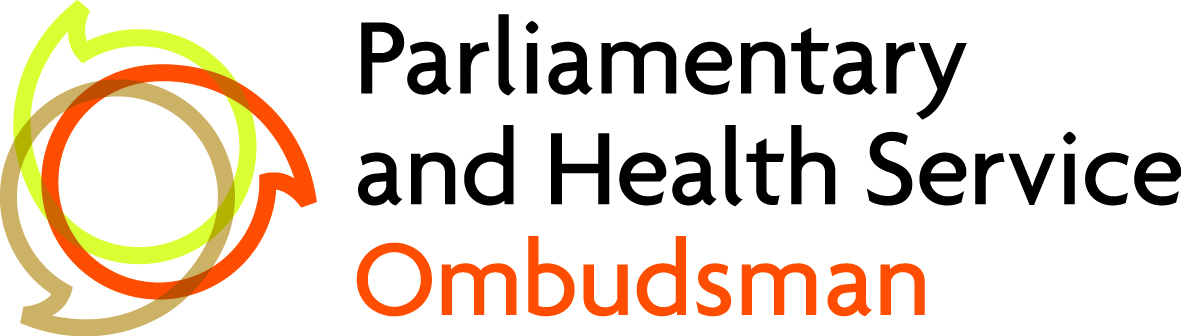 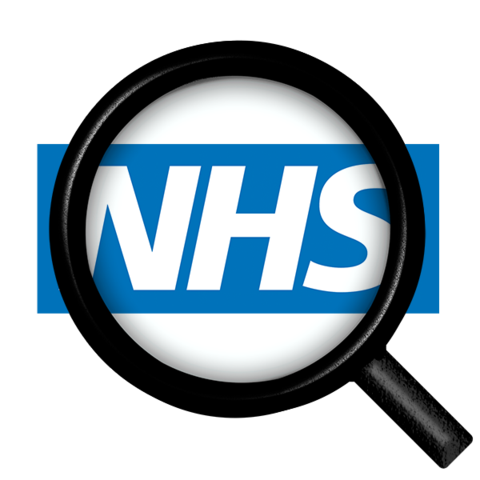 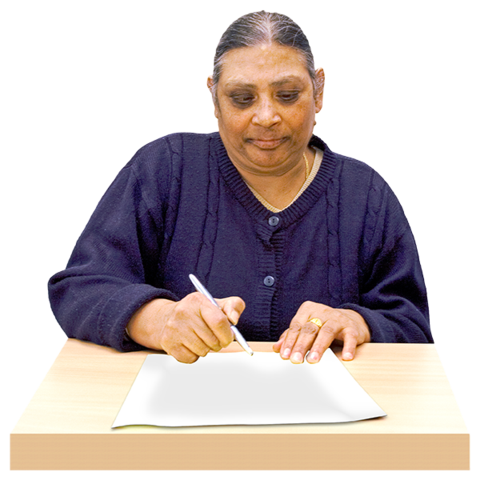 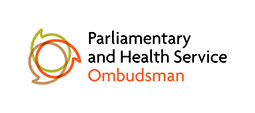 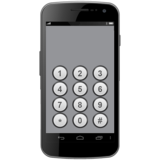 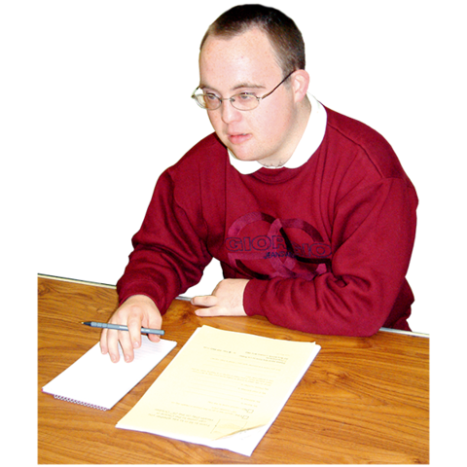 
Yes          No  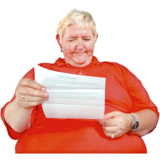 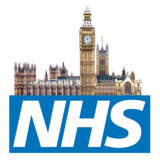 Yes                No        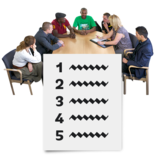 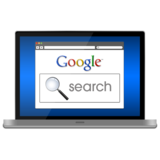 www.ombudsman.org.uk/
sites/default/files/Easy_read_Tips_on_making_a_complaint_NHS_lealfet.pdf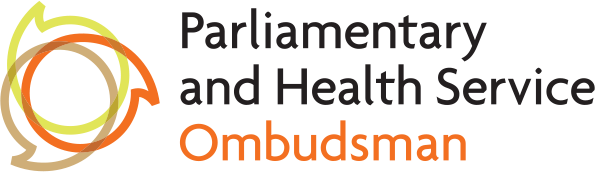 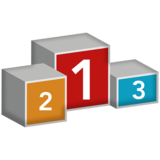 About your complaint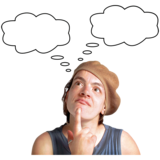 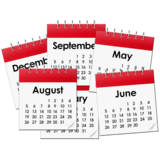 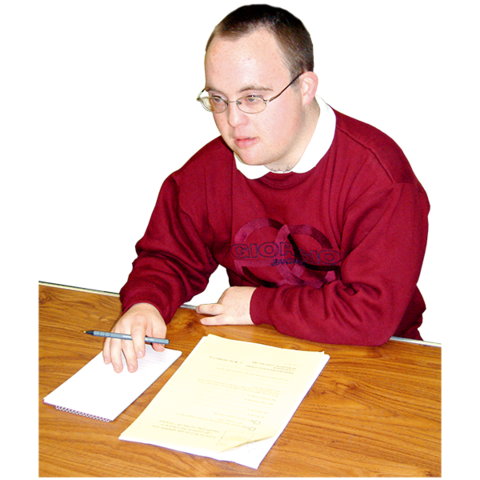 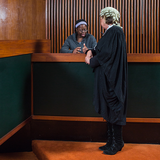 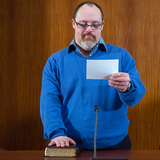 Yes         No        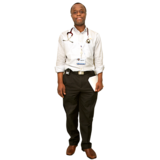 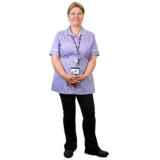 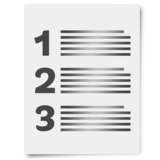 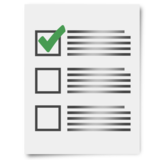 Yes         No  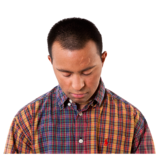 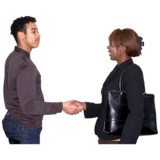 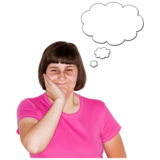 About you (the person 
making the complaint)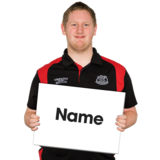 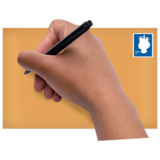 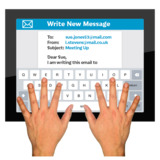 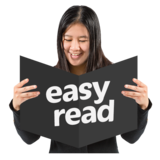 Please sign the form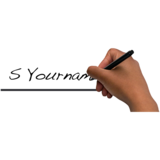 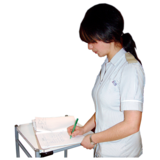 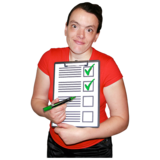 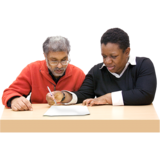 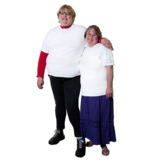 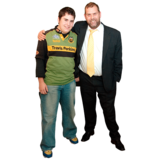 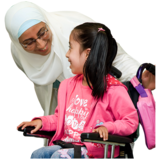 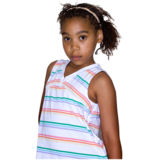 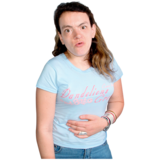 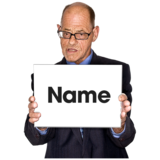 What to do now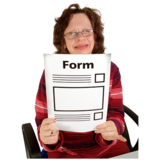 